                      Р Е П У Б Л И К А    Б Ъ Л ГА Р И Я                            МИНИСТЕРСТВО  НА  ЗДРАВЕОПАЗВАНЕТО                          РЕГИОНАЛНА  ЗДРАВНА  ИНСПЕКЦИЯ – ВРАЦАгр. Враца 3000      ул. „Черни Дрин” № 2	  тел/факс: 092/ 66 50 61     тел: 092/62 63 77    e-mail: rzi@rzi-vratsa.com   И Н Ф О Р М А Ц И Я  З А  М Е Д И И Т Еза периода 21.10.2019г. до 25.10.2019г.ЕПИДЕМИОЛОГИЧНА ОБСТАНОВКАРегистрираните остри респираторни заболявания и грип за изминалата седмица  са 18 случаи.Регистрирани са 3 случаи на други заразни заболявания: Скарлатина-2.Ентероколит-1.Дирекция «Надзор на заразните болести»Извършени 3 бр. епидемиологични проучвания.Проверки по текущ контрол на ЛЗ за болнична помощ-35 бр. Издадени 3 бр. предписания за предприемане на противоепидемични мерки.Взети проби по контрол на противоепидемичния режим на работа в ЛЗ-4. Няма нестандартни.Дирекция «Обществено здраве» През изминалата седмица са извършени 72 бр. проверки по текущ контрол. От тях по чл.56 от ЗЗ- 27 бр. Издадено 1 бр. предписание за предприемане на хигиенни мерки. Извършени 10 бр. инструментални изследвания на гама-фона . Изследвани 5 бр. води по показател естествен уран.. Няма нестандартни. Извършени проверки по Наредба №37 за здравословното хранене на учениците-5 бр. Няма констатирани нарушения. Извършени проверки по Наредба № 10 за спазване на седмичните разписания-3 бр. Няма констатирани нарушения. Извършени проверки по Наредба №6 за здравословното хранене на децата на възраст от 3-7г.-4 бр. Няма констатирани нарушения.Извършени проверки по Наредба №2 за здравословното хранене на децата на възраст от 0 до 3г. -2 бр. Няма констатирани нарушения.Дирекция «Лабораторни изследвания»Физикохимичен и микробиологичин контрол на питейните води-76 броя проби - несъответстващи - 6 броя проби (с. Краводер- остатъчен свободен хлор и коли форми; с. Пудрия - остатъчен свободен хлор и коли форми).Физико-химичен и микробиологичен контрол на води от ведомствени водоизточници: 1 проба - несъответстващи  няма. ДЕЙНОСТ  НА РЗИ- ВРАЦА  ПО КОНТРОЛ  НА ТЮТЮНОПУШЕНЕТОРЗИ-Враца е осъществила 54 проверки в 54 обекта. Проверени са 2 обекта за хранене и развлечения, 26 детски и учебни заведения, 15 лечебни и здравни заведения /АИППДП - 2, АИППМП - 5, МБАЛ - 2, МЦ - 6, / и 11 обществени места. За изминалия период на отчитане не са констатирани нарушения на въведените забрани и ограниченията на тютюнопушене в закритите и някои открити  обществени места.Няма издадени предписания и актове.Д-Р ТАТЯНА ТОДОРОВАГлавен секретар на РЗИ-Враца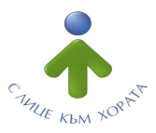 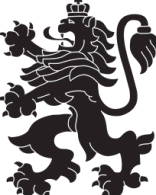 